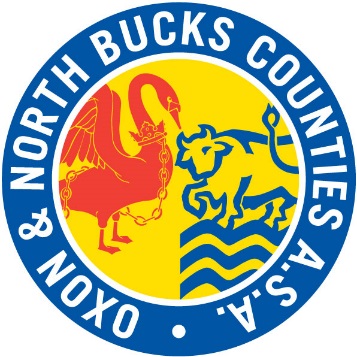 County Pathway Coaching Programme Expression of interest form – Assistant Team ManagerPersonal Details: 	Name: Email:Telephone:Current Role and Club:Team Manager Qualifications:Team Manager 1 course date:Team Manager 2 course date:(if applicable)Safeguarding course date:DBS number and date: 	Team Manager ExperiencePlease provide a personal statement of no more than 200 wordsAnswer the following questions in your statement: 1. Why do you want to be an assistant Team Manager?2. What would you hope to gain from this experience?3. How will this opportunity assist you in your future development?Please return completed forms to Jo Ulyett via email jo_ulyett@hotmail.com  by Monday 24th February 2020.  